Информация о сотрудниках ГККП «Ясли-сад№2» г.Акколь№Фото ФИОДолжность Нагрузка1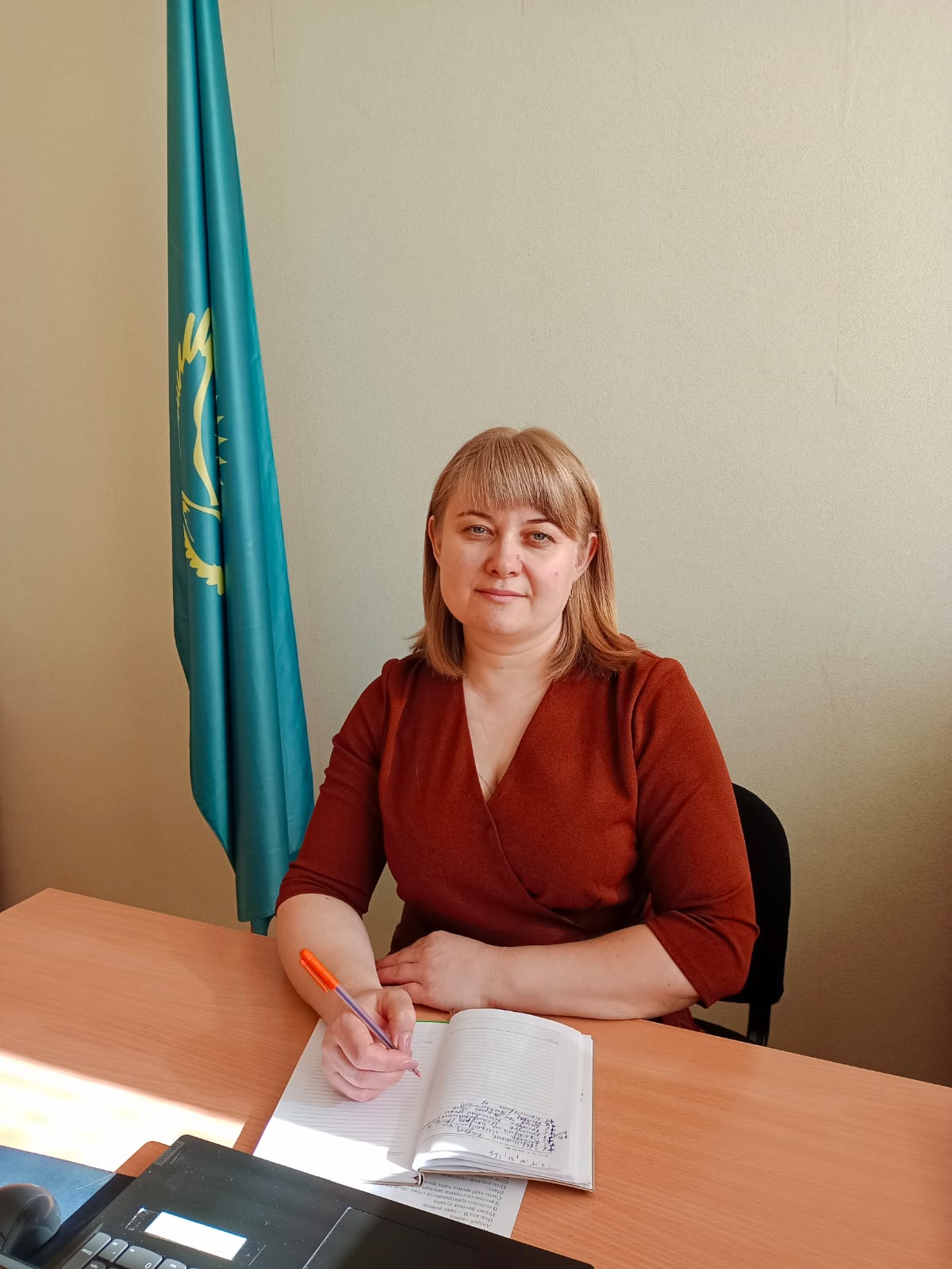 Сенчило Ольга Николаевна руководитель 1ст.2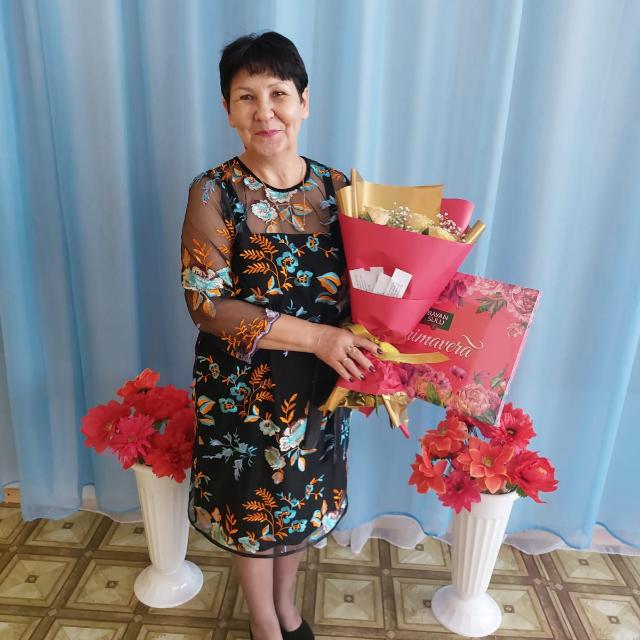 Темирова Наталья Павловнаметодист1ст.2Темирова Наталья Павловнавоспитатель 0.5ст.3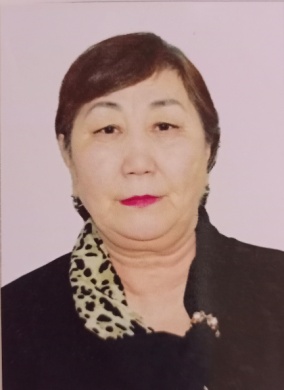 Кажмуратова Бакит Агибаевнапреподаватель казахского  языка1ст.4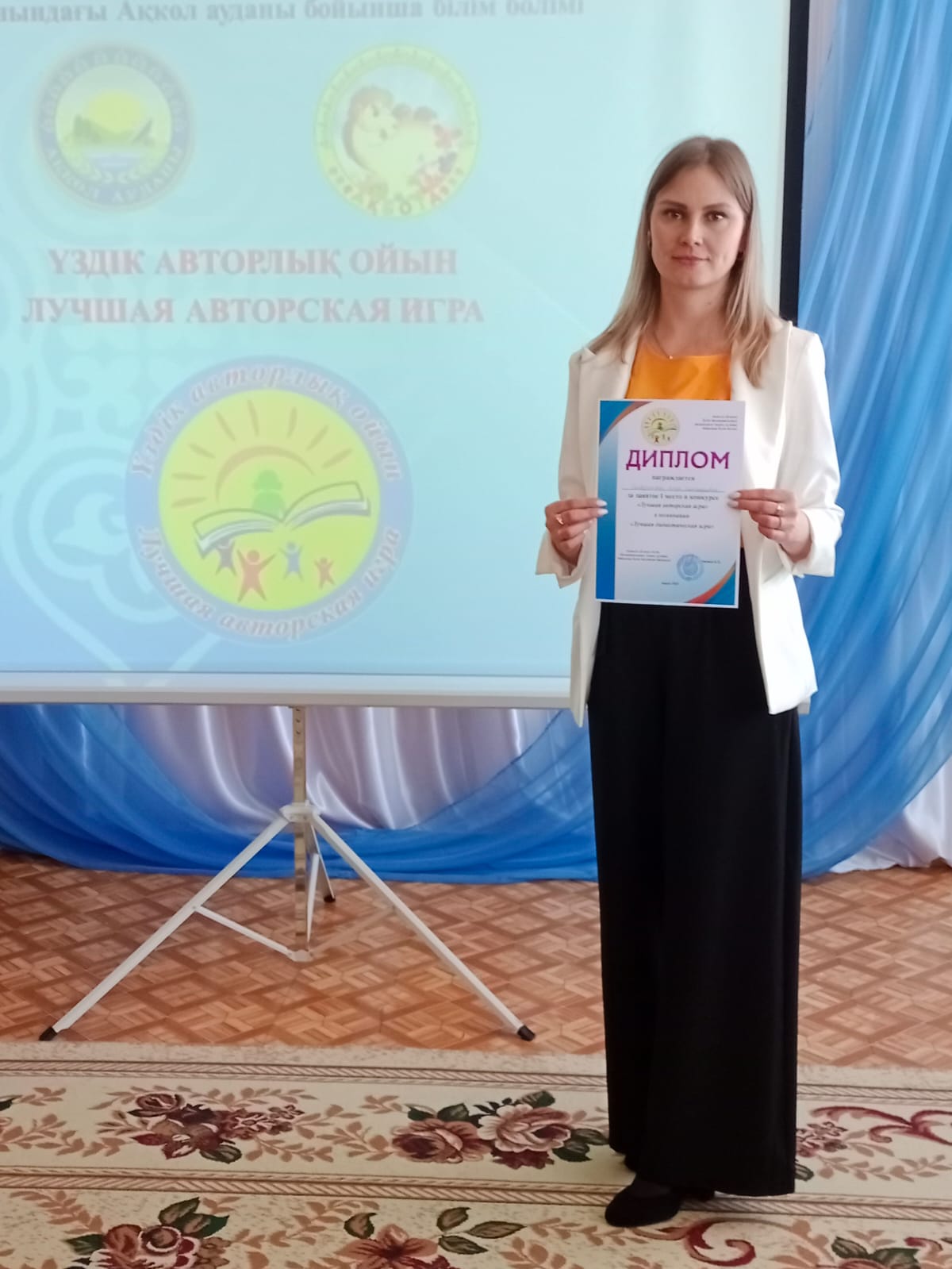 Гайворонская Линда Александровнамузыкальный руководитель1.5ст.5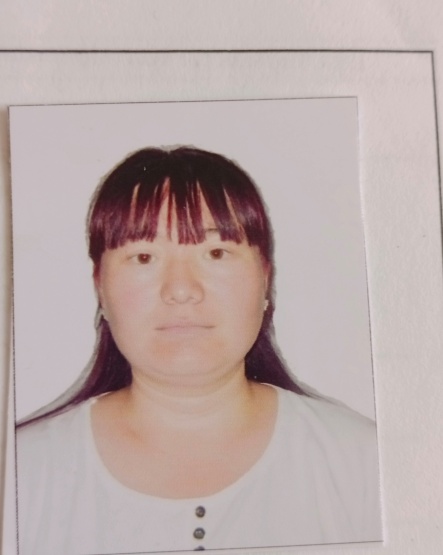 Ахметова Асель  Казбековнапедагог - психолог1ст.6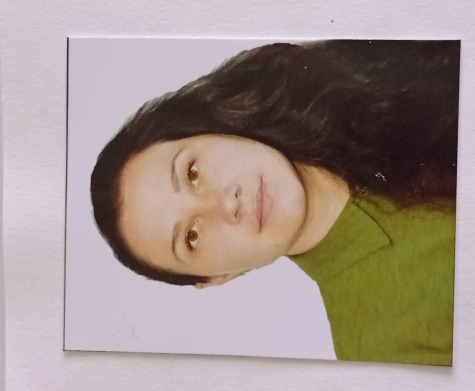 Трифонова Надежда Васильевнавоспитатель1.125ст.7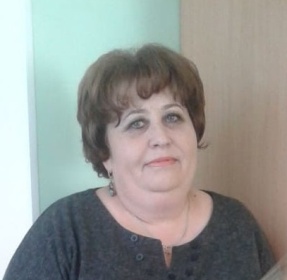 Садовская Марина Александровнавоспитатель1.125ст.8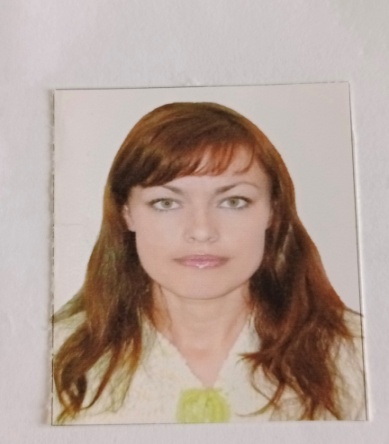 Додонова Екатерина Григорьевнавоспитатель1.125ст.9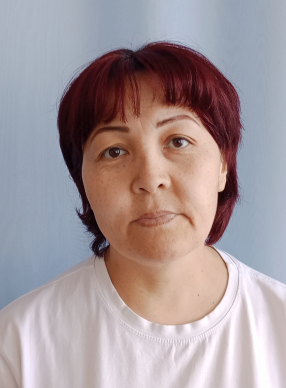 Ожеке Арнагульвоспитатель1.125ст.10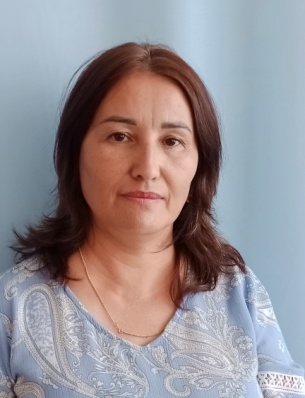 Сапарова Анар Анатольевнавоспитатель1.125ст.11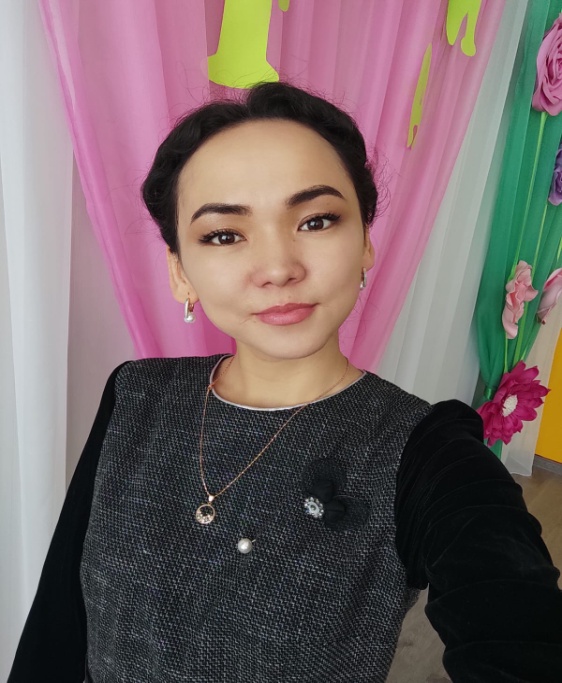 Кишкентаева  Бибеш Даулетовнавоспитатель1.125ст.12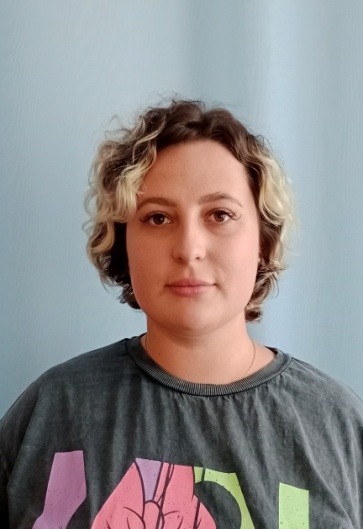 Киянова Мария Валерьевнавоспитатель1.125ст.13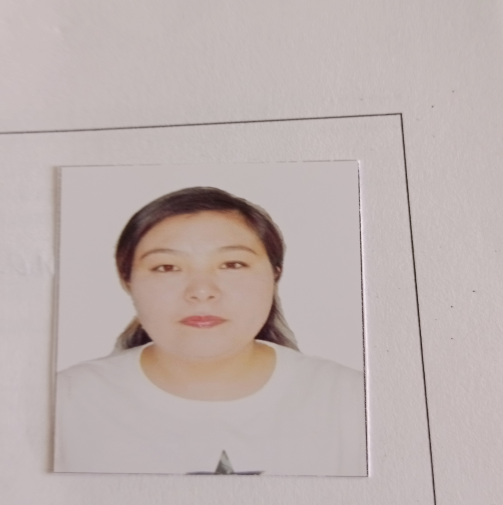 Увайсова Аян Маратовнавоспитатель1.125ст.14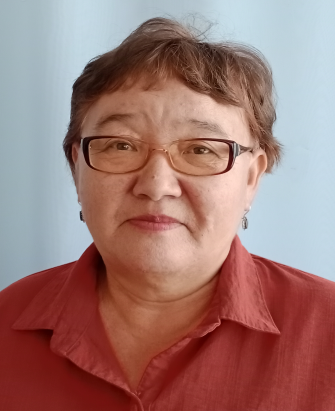 Эменова Жупар  Зайнуловнавоспитатель1.125ст.15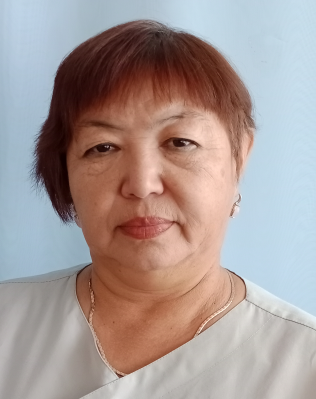 Асаубаева Гульнара Кадылбековнамедсестра1ст.15Асаубаева Гульнара Кадылбековнадиетсестра0.5ст.16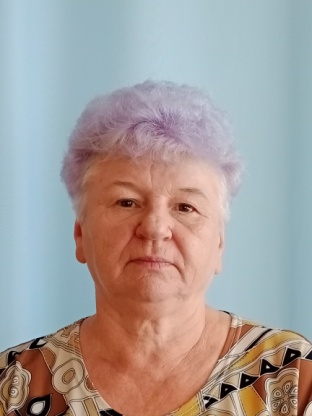 Витнова Татьяна Николаевнапомощник воспитателя1.115ст.17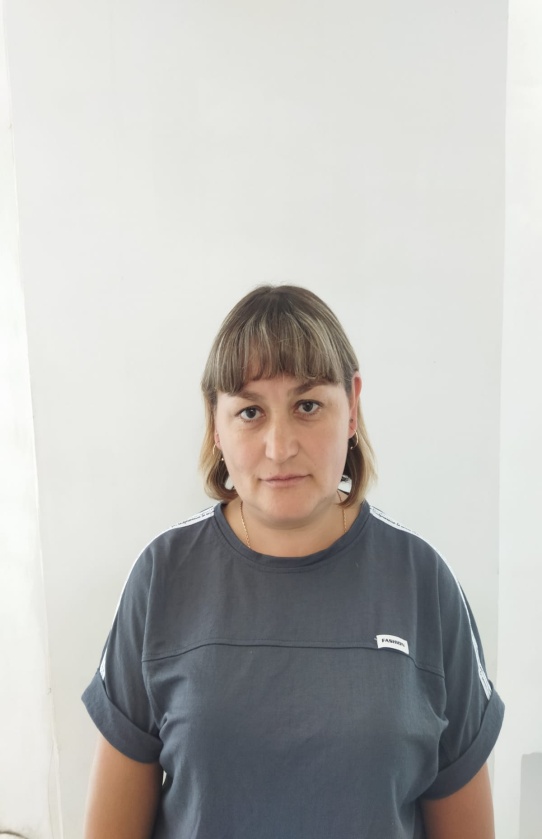 Пецольд Наталья Сергеевнапомощник воспитателя1.115ст.18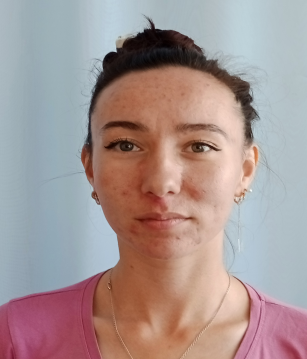 Шишкина Альбина Александровнапомощник воспитателя1.115ст.19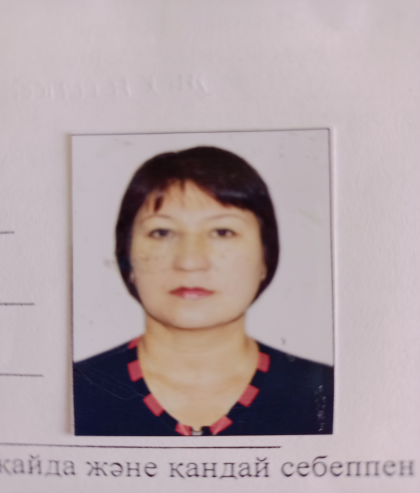 Исмаилова  Аклима  Давроновнапомощник воспитателя1.115ст.20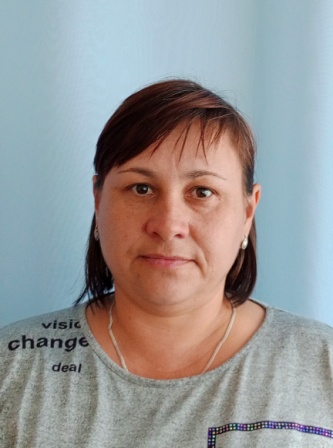 Хмель Александра Васильевнапомощник воспитателя1.115ст.20Хмель Александра Васильевнауборщик служебных помещений0.5ст21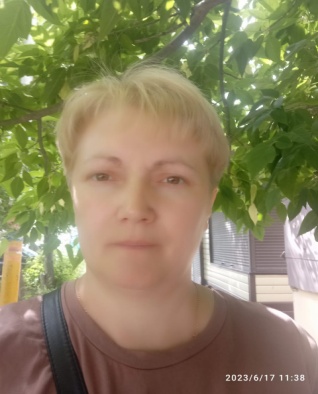 Яновская Наталья Викторовнапомощник воспитателя1.115ст.22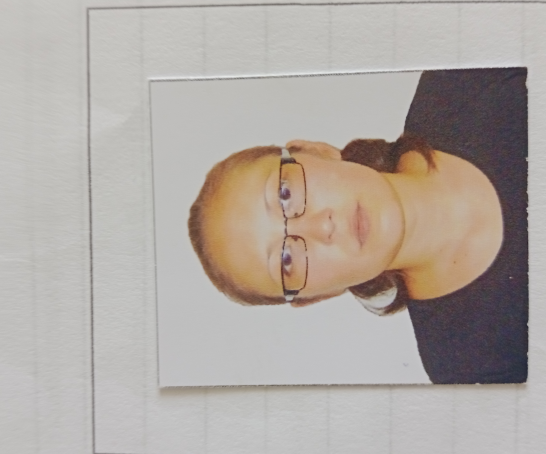 Казизова Мархаба Каирбековназавхоз1ст.22Казизова Мархаба Каирбековнарабочая по обслуживанию здания0.5ст.23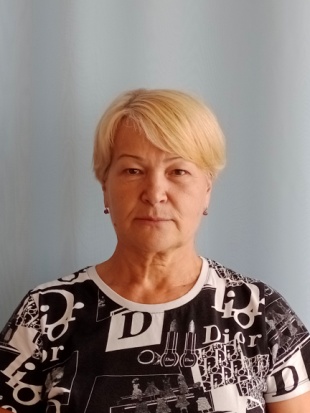 Лантух Любовь Александровнапрачка1ст.23Лантух Любовь Александровнакастелянша 0.524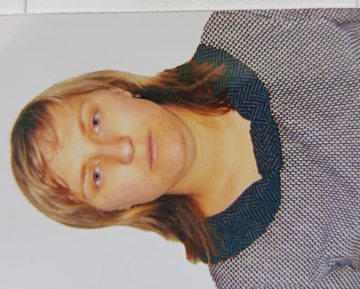 Белоус Надежда Александровнабухгалтер1ст.24Белоус Надежда Александровнаэкономист0.5ст.25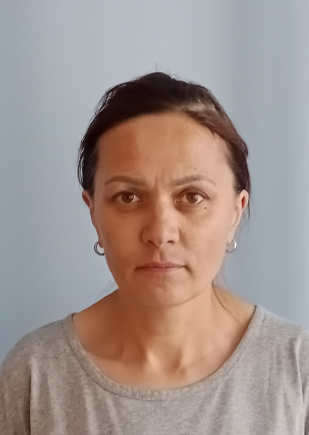 Клишева Людмила Ивановнаповар1.5ст.26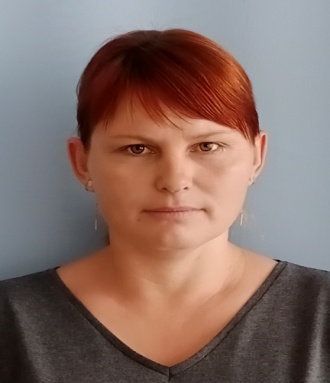 Горленко Ирина Владимировна повар 1.5ст.27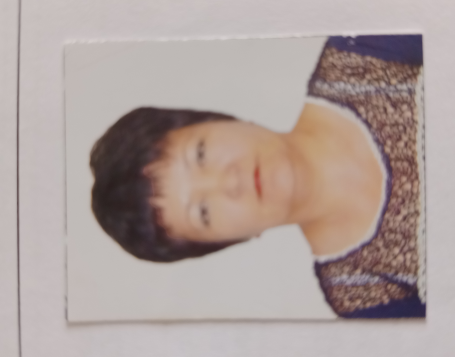 Тукенова Бакытжан Кушербаевна секретарь 0.5ст.28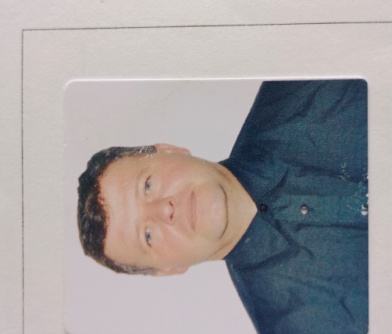 Великий Игорь Владимирович рабочий по обслуживанию зданий1ст.29Лугинин Антон Владимировичспециалист по обслуживанию компьютерной техники0.5ст.30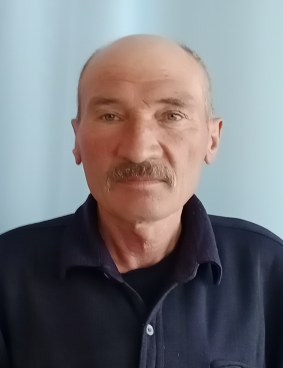 Павленко Александр Геннадьевич дворник1ст.